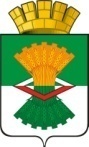 АДМИНИСТРАЦИЯМАХНЁВСКОГО МУНИЦИПАЛЬНОГО ОБРАЗОВАНИЯПОСТАНОВЛЕНИЕ20 сентября 2021 года                                                                                     № 718п.г.т. МахнёвоОб утверждении схемы теплоснабженияМахнёвского муниципального образования на период с 2018 по 2033 годВ соответствии с Федеральным законом от 06.10.2003г. №131-ФЗ                             «Об общих принципах организации местного самоуправления в Российской Федерации», Федеральным законом от 26.07.2010 года № 190-ФЗ                                             «О теплоснабжении», Постановлением Правительства РФ от 22 февраля 2012 г. № 154 «О требованиях к схемам теплоснабжения, порядку их разработки и утверждения», Приказом Министерства энергетики РФ и Министерства регионального развития РФ от 29 декабря 2012 г. № 565/667 «Об утверждении методических рекомендаций по разработке схем теплоснабжения», руководствуясь Уставом Махнёвского муниципального образованияпостановляю:Утвердить схему теплоснабжения Махнёвского муниципального образования на период с 2018 по 2033 год (прилагается).Настоящее постановление вступает в силу со дня его официального опубликования в газете «Алапаевская искра».Опубликовать настоящее постановление в газете «Алапаевская искра» и разместить на официальном сайте Махнёвского муниципального образования в сети интернет.Контроль за исполнением настоящего постановления возложить на Первого заместителя главы Махнёвского муниципального образования                   А.В. Онучина.Глава Махнёвского муниципального образования		                                                    А.С. Корелин